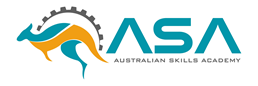 RTO Code: 45385 Complaints and Appeals PolicyPURPOSEThe purpose of this policy and procedure is to provide information and outline the determination for proceeding with an appeal or complaint. Through this policy and the corresponding procedure, we commit to ensuring that overseas students have the right to natural justice by virtue of access to effective, timely, equitable and documented complaints handling and appeals processes. (10.1)SCOPEThis policy applies to all current and prospective overseas students of .Australian Skills Academy.DEFINITIONSPOLICY STATEMENTAs part of our commitment to providing an equitable student experience, the following complaints handling and appeals system has been developed and is freely and readily accessible and clearly explained to all students and prospective students on our official website, the student handbook and at student orientation. acknowledges that students have the right to raise grievances and make complaint where they see fit. also acknowledges that students have the right to appeal an assessment decision, based on valid grounds for appeal. has provision for students to appeal against assessment decisions, including those made by staff members or by a third party partner and will respond to any complaint or appeal made against any of these parties.  ensures that students have access to an equitable process for lodging an appeal against an assessment decision. In doing so, :has written processes in place for collecting and dealing with appeals in a constructive and timely manner (see Complaints and Appeals Procedure).ensures these processes are freely available and easily accessible by all parties.appoints a dedicated consumer protection officer, listing the officer’s contact detailsensures that these procedures are communicated to all staff, third party partners and students.ensures any complaint or appeal raised by a learner who is subject to the protection of the NSW Smart and Skilled Consumer Protection Policy, receives the benefit of that policy in addition to any other legal right.ensures the Smart and Skilled website http://www.smartandskilled.nsw.gov.au and phone contact details (1300 772 104  are published on all public information, enrolment forms and student information ensures that each appeal and its outcome are recorded in writing. ensures that each appeal is heard by an independent person or panel.ensures that each complainant has the opportunity to formally present their case free of any cost. ensures that each complainant is given a written statement of the appeal outcomes, including reasons for the decision.retains written record and statement of the outcome of the appeal or complaint. takes appropriate action upon the subject of any appeal that is found to be substantiated; andutilizes outcomes of appeals to review current practices which may potentially lead to continuous improvement. All appeals must be lodged within 7 calendar days of the date of the assessment result notification to the student.If the appeals process fails to resolve the appeal or the complainant is not satisfied with the outcome of the appeal, the matter will be referred to an independent third party for review, at the request of the complainant. All costs incurred for the third party review will be advised to the complainant.All appeals are acknowledged in writing and finalised as soon as practicable.  may charge a fee for the appeals process where an external assessor is engaged.  Should this be the case, all costs incurred will be advised to the complainant. strives to deal with appeal issues as soon as they emerge, in order to avoid further disruption or the need for a formal complaint process.All appeals will be handled ‘In-Confidence’ and will not affect or bias the progress of the participant in any current of future training.Resolving GrievancesStudents or potential students are encouraged, wherever possible, to resolve grievances directly with the person(s) concerned. For example: if the issue concerns an academic matter, the complainant should talk directly with their trainer. Similarly, any issues relating to fees should be discussed first with accounts.If the student has attempted to resolve the issue directly, but is not satisfied with the outcome or does not wish to approach the person(s) concerned directly, he/she may discuss the issue with a Student Support Officer first or directly with the CEO. The student may be accompanied by a support person during this process. CEO will consider the issue and may either suggest a course of action to resolve the issue or attempt to mediate between the student and the staff member(s) concerned.If the matter is not resolved informally the grievance may be put to a complaint, whereby the student can complete a Complaint Form. In the event the learner is provided protection by the Smart and Skilled Consumer Protection Policy the Department of Education through Training Services NSW, will assist with complaints relating training under Smart and Skilled. For complaints outside the scope of Smart and Skilled, Training Services NSW will direct a consumer to the relevant agency.A Training Services NSW officer will investigate the complaint and attempt to resolve the matter through mediation and information. They may also provide the consumer with options about which other Government Agencies may be able to assist with their complaint.COMPLAINTSTo commence the formal process, the complainant must complete a Complaint Form (available from Student Services). The following information needs to be provided in writing:outline the details of the complaint;supporting information that the complainant wishes to have considered;an explanation of the steps already taken to try to resolve the complaint informally;why the responses received are not considered satisfactory if applicable andwhat the complainant thinks needs to be done to address his/her concerns The Complaint Form will be lodged within 7 calendar days. CEO will commence the process of considering the complaint, and will acknowledge receipt of the complaint in writing to the complainant.  CEO will ensure all steps are taken to resolve the complaint as soon as is practical, with the assessment of all complaints and appeals commencing within 10 working days of lodgement. Complaints or appeals wherever possible are to be resolved within 15 working days of the initial application. Complaint Outcomes - Unsuccessful If the complainant is from a learner that is not covered by the addition of the Smart and Skilled Consumer Protection Policy and they are not satisfied with the outcome of their complaint they have the option to seek outside assistance to pursue the appeal. If the fee for service student is not successful in our internal complaints handling and appeals process, they must be advised within 10 working days about their rights to access an external complaints handling and appeals process at minimal or no cost. If the fee for service student remains unhappy with the Internal and External outcome, they may refer the matter to the National Training Complaints Hotline on 13 38 73’Complaint Outcomes - Successful Should the decision of the internal complaints handling or appeal process or any external process be in favour of the overseas student, that decision shall be implemented immediately.  Any resulting recommendation and/or preventive or corrective action required by the decision shall also be taken as soon as practicable. All decisions and changes/actions will be recorded and the student will be notified in writing of the action taken. APPEALSValid grounds for an appeal against an assessment decision (where the Student feels the assessment decision is incorrect) could include the following:The judgement as to whether competency has been achieved and demonstrated was made incorrectly; The judgement was not made in accordance with the Assessment Plan; Alleged bias of the assessor;Alleged lack of competence of the assessor;Alleged wrong information from the assessor regarding the assessment process;Alleged inappropriate assessment process for the particular competency;Faulty or inappropriate equipment; and/orInappropriate conditions.Appeal Outcomes An investigation into an Appeal may result in one of the following outcomes:Appeal is upheld; in this event the following options will be available:The original assessment will be re-assessed, potentially by another assessor as soon as can be arranged Appropriate recognition will be granted forthwith A new assessment shall be conducted/arranged without delay Appeal is rejected/ not upheld; in accordance with  assessment policy the Student will be required to: undertake further training or experience prior to further assessment; or re-submit further evidence; orsubmit/undertake a new assessment Actioning OutcomesWhere the complaint or appeal is upheld,  will implement the required corrective action within 28 days and advise the student in writing of the outcome.If you are Under 18 years of age a copy of your Complaint Form will be sent to your Parent or Legal Guardian.A copy of all outcomes and correspondence raised during the process will also be forwarded to your Parent or Legal Guardian.Internal appeals or complaintsAll internal complaints / appeals should be committed to in writing at the earliest possible opportunity utilizing the Complaint Form.A submitted Complaint Form will constitute a formal complaint/appeal from the student. The CEO of  will be informed through receipt of all student complaints/appeals.The CEO of  may delegate responsibility for the resolution of the complaint/appeal as required.In the case of a complaint/appeal, the CEO of  will initiate a transparent, participative process to deal with the issues at hand.Assessment appeals will be processed in accordance with the Assessment Appeals Procedure.Complaints or appeals where-ever possible are to be resolved within 10 working days of the initial application.Length of time may vary depending on the complexity of the caseIf the learner is Under 18 a copy of the Complaint Form is sent to the learner’s  Parent or Legal GuardianA copy of all outcomes and correspondence raised during the process will also be forwarded to the learner’s Parent or Legal GuardianIn all cases the final conclusion will be endorsed by the CEO .The student will be advised in writing of the outcome of their complaint/appeal.If the outcome is not to the satisfaction of the Student, they may seek an appointment with the CEO within 7 days from the date of written outcome.The CEO will review the appeal and within 10 days inform the learner that the decision will be final. The student has the option to seek the judgement of an independent body the if they are still not satisfied with the decision of the CEO. All grievances, complaints and appeals will be handled as Staff-In-Confidence.All complaints/appeals will be discussed at Management Review meetings for continuous improvement of the processes.Access and Equity  The  Access & Equity Policy applies.  (See Access and Equity Policy)  Records Management Records of all appeals and their outcomes are maintained securely.Records of appeals will include:How the appeal was dealt with;The outcome of the appeal; The timeframes for resolution of the appeal;The potential causes of the appeal; and The steps taken to resolve the appeal.All documentation from Refund processes are maintained in accordance with Records Management Policy.  (See Records Management Policy) Appeals and Complaints Process FlowchartRESPONSIBILITIES CEO of  is the Consumer Protection / Appeals Resolution Officer. CEO may delegate responsibility for the resolution of the appeal if necessary.Details concerning the scope of the Appeals Policy are to be clearly displayed throughout the organisation and contained within the Staff Induction Process, Student Handbook and  website.All appeals practices are monitored by CEO  and will be discussed at Management Review Meetings with areas for improvement identified and acted upon. (See Continuous Improvement Policy) RELATED LEGISLATION AND REGULATIONSThe National Code of Practice for Registration Authorities and Providers of Education and Training to Overseas Students 2018, known as ‘the National Code 2018’ Standard 10 Standards for Registered Training Organisations (RTOs) 2015 Education Services for Overseas Students Regulations 2001 Education Services for Overseas Students Act 2000 NSW Smart and Skilled Consumer Protection Strategy 2021.RELATED POLICIES AND PROCEDURESComplaints and Appeals Procedure Marketing Policy and Marketing ProcedureEducation Agent Policy Engagement Prior to Enrolment Policy and Procedures Formalisation of Enrolment Policy and Procedures Appeal When a student is dissatisfied with a decision made by an RTO, that student has the right to contest it by means of an appeal. The appeal is a process whereby the decision is reviewed and re-evaluated with any evidence or argument that the student wishes to include for consideration.  The appeal may have one of two outcomes:- Appeal upheld meaning the decision is overturned.  - Appeal rejected or not upheld, meaning the original decision standsAssessment the process of collecting evidence and making judgements on whether competency has been achieved, to confirm that an individual can perform to the standard required in the workplace, as specified in a training package or VET accredited course.Grievancea concern about academic matters, perceived discrimination, situation, a process, person or people, facility or a support service provided by . Grievances are less formal/official than complaints, whereby a student brings a matter to the attention of  in an informal way i.e. it is spoken about, not written downComplaint a formal complaint takes place if a grievance cannot be resolved informally (for example, the affected parties discussing the matter), and is written down for official processingComplainant student or potential student lodging the grievance or complaintInternal complaint or appeal means a complaint or appeal made by an employee or staff member of SSO - an acronym for Student Support Officer(s), members of staff providing support for the needs and wellbeing of studentsSmart and Skilled Consumer Protection A policy statement published by the NSW Government defining the measures the NSW Dept. of Education has implemented to protect the rights of students receiving training under the Smart and Skilled Initiative.Third party. any party (person or group/organisation) providing services on behalf of the RTO but not including a contract of employment between an RTO and its employeeRole within RTOArea of responsibilityCEO  Approval AuthorityCEO  Development/ReviewCEO  Monitoring and EvaluationCEO  ComplianceCEO Implementation